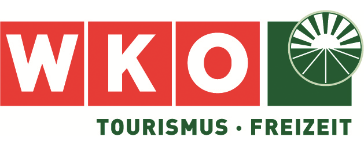 EINWILLIGUNGSERKLÄRUNGZUR VERARBEITUNG PERSONENBEZOGENER DATENCampingplatzbetreiberInhalt:Erläuterungen und Hinweise Muster Einwilligungserklärung Datenschutz BetroffenerMuster Zustimmungserklärung zum Erhalt von elektronischer WerbungERLÄUTERUNGEN UND HINWEISEZur Einwilligung allgemeinDatenverarbeitungen, die ein Campingplatz von einem Kunden benötigt, sind oft zulässig, wenn sie sich auf das Erforderliche zur Vorbereitung eines Vertrags und dessen Erfüllung beschränken. Allerdings dürfen auf dieser Grundlage keine besonderen Daten des Kunden (z.B. Daten im Zusammenhang mit dem körperlichen oder geistigen Zustand eines Kunden, einschließlich eingeschränkter Mobilität oder Schwangerschaft, Daten zum Sexualleben, zu Religion und Weltanschauung) verarbeitet werden. Aus diesem Grund ist in vielen Fällen zusätzlich zu empfehlen, als Rechtsgrundlage eine ausdrückliche, präzise und rechtswirksame Einwilligung des Betroffenen einzuholen. Auf diese Weise kann man die Verarbeitung weiterer Daten des Betroffenen absichern, damit die persönlichen Wünsche und Bedürfnisse des Kunden immer wieder berücksichtigt werden können.Rechtlicher Hinweis:Dieses Dokument bezieht sich auf die ab 25.5.2018 in Österreich geltende Rechtslage. Es wurde in Zusammenarbeit der Bundessparte Tourismus und Freizeitwirtschaft und der Rechtsanwaltskanzlei MSP-LAW als unverbindliches Muster erstellt. Da Unternehmen sehr unterschiedlich arbeiten, muss dieses Dokument an die Gegebenheiten des Unternehmens angepasst werden. Es wird empfohlen, für diese Anpassung einen Rechtsberater beizuziehen. Eine Haftung der Urheber dieses Musters ist ausgeschlossen.MUSTER EINWILLIGUNGSERKLÄRUNG DATENSCHUTZ BETROFFENERPAPIER-VERSIONIch [Name, Geburtsdatum, Anschrift] willige im eigenen Namen ein, dass die [korrekte Firmenbezeichnung] (im Folgenden „Campingplatzbetreiber“) meine personenbezogenen Daten, insbesondere Stammdaten (Name, Vorname, Hauptwohnsitz, Adresse, Mail Adresse, Telefon- und Faxnummer, berufliche und private Kontaktdaten einschließlich Kontaktpersonen und deren Funktion, Geburtsort, Geburtsdatum, Kundennummer, Sprache und KFZ-Kennzeichen sowie PKW-Modell) die Daten in Ausweisen (z.B. Reisedokument, Personalausweis, Führerschein etc. samt ausstellender Behörde und Laufzeit, Staatsangehörigkeit) An- und Abreisedatum und Buchungsdauer, Zimmernummerdie von mir angefragten Serviceleistungen und persönlichen Vorlieben, die ich bekanntgebe (etwa Essens- oder Polsterwünsche), sowie Allergien, Unverträglichkeiten, besondere Bedürfnisse und Kunden- bzw. Sonderwünsche, Datum und Art von in Anspruch genommenen und konsumierten Leistungen einschließlich besonderer Kategorien von Datendie Daten zu Zahlungsart und im Zusammenhang mit Zahlungen, insbesondere mit EC-Karten, Kreditkarten und Bankkarten Kunden-FeedbackDaten mit Bild/Tonbildaufnahmen [weitere ergänzen]  zu folgenden Zwecken verarbeitet [Zutreffendes ankreuzen]:o Reservierung von Zimmern und Tischen sowie sonstigen Dienstleistungen, Buchung von Stellplätze und Dienstleistungen am Campingplatz und Gastronomie sowie deren Durchführung, Abwicklung und Fakturierung davon und von sonstigen Campingplatzleistungen und Dienstleistungen (B2B, B2C, FIT)o Kundenbetreuung einschließlich sämtlicher dafür erforderlicher Korrespondenz, Bearbeitung von Kundenwünschen, Leistungsverrechnungo Buchung und Planung von Events und Veranstaltungen aller Arto Vermittlung und Erbringung von Transportdiensten und Mietfahrzeugeno Betrieb von Wellness- und Fitnessanlagen samt Terminvereinbarungen, Gruppentrainings, Buchung von Zusatzleistungen, Beratung des Kunden, Einsatz computergesteuerter Trainingsgeräte o Videoüberwachung aller Zugänge zum Campingplatz und allgemein zugänglicher Räumlichkeiten innerhalb des Campingplatzgebäudes und dazugehöriger Nebengebäude wie Parkanlagen zu Sicherheitszwecken, z.B. zum Schutz von Personen und Sachen, insbesondere des Eigentums der Campingplatzgäste und des Campingplatzbetreiber.o [weitere ergänzen]Weiters wird der Übermittlung der Daten an o Kooperationspartner [spezifizieren]o Online-Buchungsplattformen [spezifizieren]o [weitere ergänzen]und deren Erfüllungsgehilfen [erläutern] zugestimmt.Ich will, dass meine mit der Inanspruchnahme des Campingplatzbetreiber zusammenhängenden Dienstleistungen möglichst effektiv und zeitsparend erfolgen, und dass meine besonderen Kundenwünsche fortgesetzt berücksichtigt werden dürfen. Zum Zweck meiner optimalen Betreuung wünsche ich, dass all meine in dieser Erklärung genannten Daten über die Dauer meiner Geschäftsbeziehung zum Campingplatz hinaus und maximal 3 Jahr über die längste, für das Campingplatz geltende gesetzliche Aufbewahrungspflicht hinaus gespeichert bleiben dürfen, damit diese Daten im Fall einer neuen von mir gewünschten Inanspruchnahme des Campingplatzbetreiber verarbeitet und im erforderlichen Ausmaß an Dritte übermittelt werden dürfen.Ich wurde darüber aufgeklärt, dass ich berechtigt bin, diese Einwilligung jederzeit ganz oder teilweise gegenüber dem Campingplatz zu widerrufen. Mir ist bekannt, dass die Datenschutzpolitik des Campingplatzbetreiber auf seinem Webportal unter [ERGÄNZEN] abgerufen werden kann und ich bestätige hiermit, diese gelesen und verstanden zu haben und bin damit einverstanden.______________ (Ort), ______________ (Datum)______________ (Kunde)ONLINE-VERSIONo		Ja, ich bin mit der automatisierten Erfassung und Verwendung meiner Daten gemäß der verlinkten Einwilligungserklärung [LINK einfügen] einverstanden.Link zu folgendem Dokument (PDF):Einwilligungserklärung DatenschutzIch willige im eigenen Namen ein, dass die [korrekte Firmenbezeichnung] (im Folgenden „Campingplatz“) meine personenbezogenen Daten, insbesondere Stammdaten (Name, Vorname, Hauptwohnsitz, Adresse, Mail Adresse, Telefon- und Faxnummer, berufliche und private Kontaktdaten einschließlich Kontaktpersonen und deren Funktion, Geburtsort, Geburtsdatum, Kundennummer, Sprache und KFZ-Kennzeichen sowie PKW-Modell) die Daten in Ausweisen (z.B. Reisedokument, Personalausweis, Führerschein etc. samt ausstellender Behörde und Laufzeit, Staatsangehörigkeit) An- und Abreisedatum und Buchungsdauer, Zimmernummerdie von mir angefragten Serviceleistungen und persönlichen Vorlieben, die ich bekanntgebe (etwa Essens- oder Polsterwünsche), sowie Allergien, Unverträglichkeiten, besondere Bedürfnisse und Kunden- bzw. Sonderwünsche, Datum und Art von in Anspruch genommenen und konsumierten Leistungen einschließlich besonderer Kategorien von Datendie Daten zu Zahlungsart und im Zusammenhang mit Zahlungen, insbesondere mit EC-Karten, Kreditkarten und Bankkarten Kunden-FeedbackDaten mit Bild/Tonbildaufnahmen [weitere ergänzen]  zu folgenden Zwecken verarbeitet [Zutreffendes ankreuzen]:o Reservierung von Zimmern und Tischen sowie sonstigen Dienstleistungen, Buchung von Zimmern und Dienstleistungen in Campingplatzlerie und Gastronomie sowie deren Durchführung, Abwicklung und Fakturierung davon und von sonstigen Campingplatzleistungen und Dienstleistungen (B2B, B2C, FIT)o Kundenbetreuung einschließlich sämtlicher dafür erforderlicher Korrespondenz, Bearbeitung von Kundenwünschen, Leistungsverrechnungo Buchung und Planung von Events und Veranstaltungen aller Arto Vermittlung und Erbringung von Transportdiensten und Mietfahrzeugeno Betrieb von Wellness- und Fitnessanlagen samt Terminvereinbarungen, Gruppentrainings, Buchung von Zusatzleistungen, Beratung des Kunden, Einsatz computergesteuerter Trainingsgeräte o Videoüberwachung aller Zugänge zum Campingplatz, aller betriebseigenen Flächen außerhalb des Campingplatzbetreiber und allgemein zugänglicher Räumlichkeiten innerhalb des Campingplatzgebäudes und dazugehöriger Nebengebäude wie Parkanlagen zu Sicherheitszwecken, z.B. zum Schutz von Personen und Sachen, insbesondere des Eigentums der Campingplatzgäste und des Campingplatzbetreiber.o [weitere ergänzen]Weiters wird der Übermittlung der Daten an o Konzernunternehmen [spezifizieren]o Kooperationspartner [spezifizieren]o Online-Buchungsplattformen [spezifizieren]o [weitere ergänzen]und deren Erfüllungsgehilfen [erläutern] zugestimmt.Ich will, dass meine mit der Inanspruchnahme des Campingplatzbetreiber zusammenhängenden Dienstleistungen möglichst effektiv und zeitsparend erfolgen, und dass meine besonderen Kundenwünsche fortgesetzt berücksichtigt werden dürfen. Zum Zweck meiner optimalen Betreuung wünsche ich, dass all meine in dieser Erklärung genannten Daten über die Dauer meiner Geschäftsbeziehung zum Campingplatz hinaus und maximal 3 Jahr über die längste, für das Campingplatz geltende gesetzliche Aufbewahrungspflicht hinaus gespeichert bleiben dürfen, damit diese Daten im Fall einer neuen von mir gewünschten Inanspruchnahme des Campingplatzbetreiber verarbeitet und im erforderlichen Ausmaß an Dritte übermittelt werden dürfen.Ich wurde darüber aufgeklärt, dass ich berechtigt bin, diese Einwilligung jederzeit ganz oder teilweise gegenüber dem Campingplatz zu widerrufen. Mir ist bekannt, dass die Datenschutzpolitik des Campingplatzbetreiber auf seinem Webportal unter [ERGÄNZEN] abgerufen werden kann und ich bestätige hiermit, diese gelesen und verstanden zu haben und bin damit einverstanden.ZUSTIMMUNG WERBUNG BETROFFENERPAPIER-VERSIONIch stimme zu, von[CAMPINGPLATZ korrekte Firmenbezeichnung / mehrere Unternehmen?]elektronische Post und Werbung in jeglicher Form, zB in Form eines Newsletters oder sonstigen Mailings, zur Teilnahme an Gewinnspielen, Gutscheine und Vouchers, aber auch Einladungen und Informationen zu besonderen personenbezogenen Anlässen wie Geburtstagen und dergleichen zu Marketingzwecken, zu erhalten. Ich bestätige, dass ich nicht auf der „Robinson“-Liste gemäß § 7 Abs 2 E-Commerce-Gesetz registriert bin.Mir ist bekannt, dass ich diese Zustimmung jederzeit widerrufen kann, wenn ich unter [ERGÄNZEN] eine entsprechende E-Mail an das Campingplatz richte. ______________ (Ort), ______________ (Datum)______________ (Kunde)ONLINE-VERSIONo	Ja, ich möchte von [ERGÄNZEN] elektronische Post und Werbung, zB in Form eines Newsletters oder sonstigen Mailings, zur Teilnahme an Gewinnspielen, Gutscheine und Vouchers, aber auch Einladungen und Informationen zu besonderen personenbezogenen Anlässen wie Geburtstagen und dergleichen zu Marketingzwecken, erhalten.  Mir ist bekannt, dass ich diese Zustimmung jederzeit widerrufen kann, wenn ich unter [ERGÄNZEN] eine entsprechende E-Mail an das Fitness-Studio richte. Ich bestätige, dass ich nicht auf der „Robinson“-Liste gemäß § 7 Abs 2 E Commerce-Gesetz registriert bin.